ПРИКАЗ от «____» __________ 2022 г.							№01-08/____               г. ЯкутскО внесении изменений в приказ «Об организации образовательного процесса с 17 января 2022 года» от 17 января № 01-08/5Во исполнение Решения Санитарно-противоэпидемической комиссии ГО «город Якутск» от 17 января 2022 г., № 1-ПР/СВ и приказов Министерства образования и науки Республики Саха (Якутия) от 17 января 2022 г., № 01-03/49 «О внесение изменений в приказ Министерства образования и науки Республики Саха (Якутия) от 14 января 2022 г., № 01-03/42 «Об организации образовательного процесса в учреждениях дополнительного образования Республики Саха (Якутия) с 17 января 2022 г., до особого распоряжения в условиях профилактики и предотвращения  распространения новой коронавирусной  инфекции (COVID-19)» Министертсва по физической культуре и спорту Республики Саха (Якутия) от 17 января 2022 г., № 16-ОД «О дополнительных  мерах по противодействию распространения новой коронавирусной инфекции (COVID - 19)» и приказа Управления физической культуры и спорта Окружной администрации города Якутска «О внесении изменений в приказ б организации образовательного процесса с 17 января 2022 года в детско-юношеских спортивных школах городского округа «город Якутск» от 17 января 2022 года № 02-01/12,ПРИКАЗЫВАЮВнести изменения в подпункте 1.1 приказа от 17.01.2022 г., № 01-08/5 «Об организации образовательного процесса с 17 января 2022 г., изложив его в новой форме:Временно приостановить с 18 января 2022 года до особого распоряжения образовательный процесс реализации дополнительной общеобразовательной программы в области физической культуры и спорта для всех обучающихся и организовать образовательный и  воспитательный процесс с применением дистанционных технологий.6. Контроль исполнения приказа оставляю за собой.Директор									     И.П. БелолюбскийМуниципальное бюджетное учреждение дополнительного образования «Детско-юношеская спортивная школа №1» городского округа «город Якутск»(МБУ ДО ДЮСШ №1)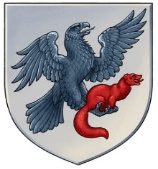 «Дьокуускай куорат» куораттааҕы уокуругун«1 нүɵмэрдээх оҕо спортивнай оскуолата»эбии үɵрэхтээhиҥҥэмуниципальнай бюджет тэрилтэтэ ул. Дзержинского 5, г. Якутск, 677000, тел/факс. (4112)34-14-62, тел. (4112)42-01-05, e-mail: dush1ykt@mail.ruул. Дзержинского 5, г. Якутск, 677000, тел/факс. (4112)34-14-62, тел. (4112)42-01-05, e-mail: dush1ykt@mail.ruул. Дзержинского 5, г. Якутск, 677000, тел/факс. (4112)34-14-62, тел. (4112)42-01-05, e-mail: dush1ykt@mail.ru